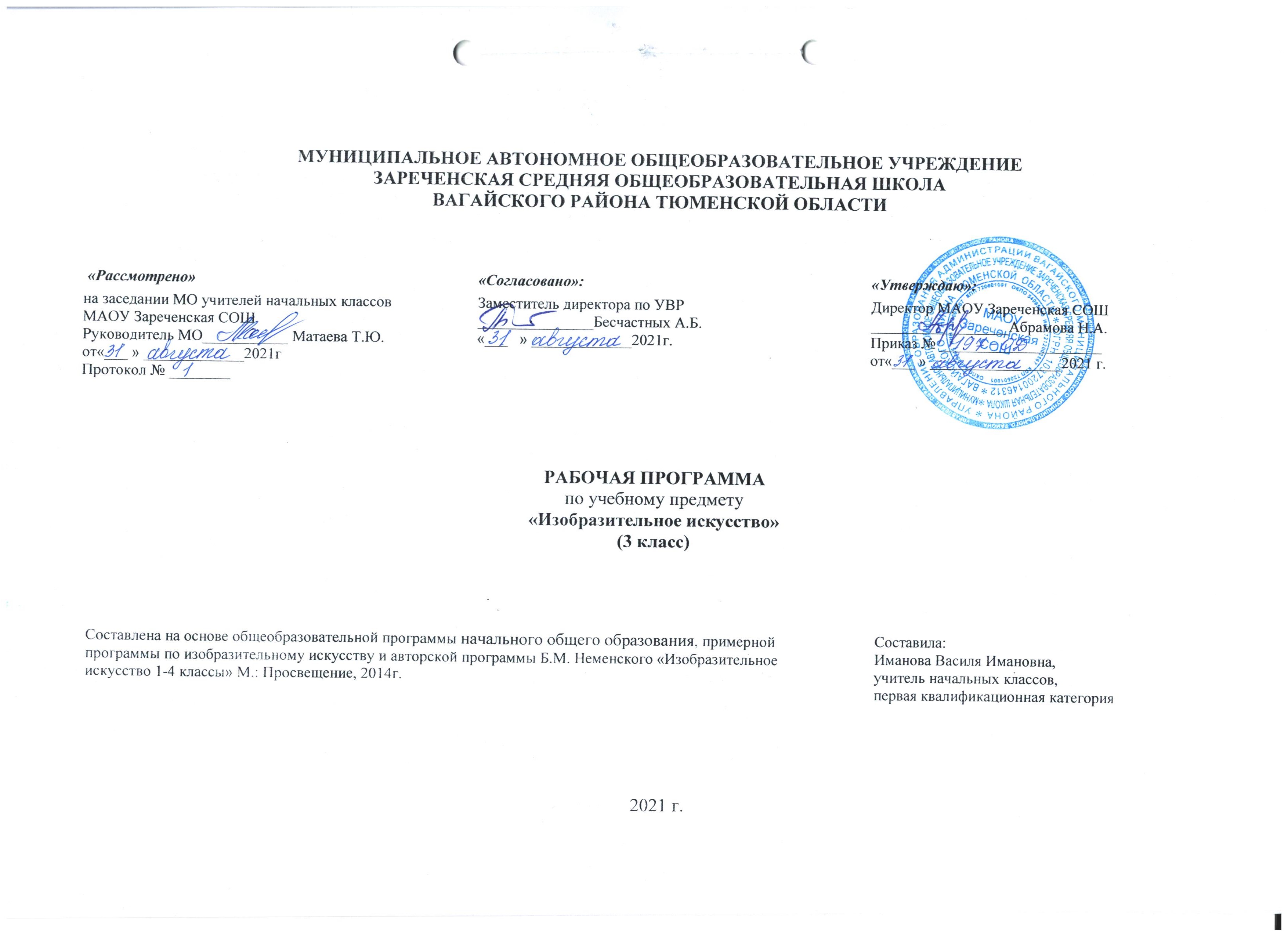 Планируемые результаты освоения учебного предмета «Изобразительное искусство»Личностные результаты:основы гражданской идентичности, своей этнической принадлежности в форме осознания «Я» как члена семьи, представителя народа, гражданина России, чувства сопричастности и гордости за свою Родину, народ и историю, осознание ответственности человека за общее благополучие;уважительное отношение к культуре и искусству других народов нашей страны и мира в целом;понимание особой роли культуры и искусства в жизни общества и каждого отдельного человека;Метапредметные результаты:Регулятивные УУД•Проговаривать последовательность действий на уроке.•Учиться работать по предложенному учителем плану.•Учиться отличать верно выполненное задание от неверного.•Учиться совместно с учителем и другими учениками давать эмоциональную оценку деятельности класса на уроке. Основой для формирования этих действий служит соблюдение технологии оценивания образовательных достижений.Познавательные УУД•Ориентироваться в своей системе знаний: отличать новое от уже известного с помощью учителя.•Делать предварительный отбор источников информации: ориентироваться в учебнике (на развороте, в оглавлении, в словаре).•Добывать новые знания: находить ответы на вопросы, используя учебник, свой жизненный опыт и информацию, полученную на уроке.•Перерабатывать полученную информацию: делать выводы в результате совместной работы всего класса.•Сравнивать и группировать произведения изобразительного искусства (по изобразительным средствам, жанрам и т.д.).•Преобразовывать информацию из одной формы в другую на основе заданных в учебнике и рабочей тетради алгоритмов.Самостоятельно выполнять творческие задания.Коммуникативные УУД•Уметь пользоваться языком изобразительного искусства: а) донести свою позицию до собеседника;б) оформить свою мысль в устной и письменной форме (на уровне одного предложения или небольшого текста).•Уметь слушать и понимать высказывания собеседников.•Уметь выразительно читать и пересказывать содержание текста.•Совместно договариваться о правилах общения и поведения в школе и на уроках изобразительного искусства и следовать им.•Учиться согласованно работать в группе:а) учиться планировать работу в группе;б) учиться распределять работу между участниками проекта;в) понимать общую задачу проекта и точно выполнять свою часть работы;г) уметь выполнять различные роли в группе (лидера, исполнителя, критика)Предметные результаты:Обучающиеся научатся:узнавать основные виды и жанры изобразительных искусств;знать основы изобразительной грамоты (цвет, тон, пропорции, композиция);имена выдающихся представителей русского и зарубежного искусства и их основные произведения;названия наиболее крупных художественных музеев России;названия известных центров народных художественных ремесел России;применять художественные материалы (гуашь, акварель) в творческой деятельности;различать основные и составные, теплые и холодные цвета;узнавать отдельные произведения выдающихся отечественных художников;применять основные средства художественной выразительности в самостоятельной творческой деятельности: в рисунке и живописи (с натуры, по памяти, воображению), в иллюстрациях к произведениям литературы и музыки.Обучающиеся получат возможность:высказывать аргументированное суждение о художественных произведениях, изображающих природу и человека в различных эмоциональных состояниях;пользоваться средствами выразительности языка живописи, графики, скульптуры, декоративно-прикладного искусства, художественного конструирования в собственной художественно-творческой деятельности; передавать разнообразные эмоциональные состояния, используя различные оттенки цвета, при создании живописных композиций на заданные темывладеть компетенциями: личностного саморазвития, коммуникативной, ценностно-ориентационной, рефлексивной;видеть, чувствовать и изображать красоту и разнообразие природы, человека, зданий, предметов;понимать и передавать в художественной работе разницу представлений о красоте человека в разных культурах мира, проявлять терпимость к другим вкусам и мнениям;изображать пейзажи, натюрморты, портреты, выражая к ним своё отношение;изображать многофигурные композиции на значимые жизненные темы и участвовать в коллективных работах на эти темы;отбирать и выстраивать оптимальную технологическую последовательность реализации собственного или предложенного учителем замысла;прогнозировать конечный практический результат и самостоятельно комбинировать художественные технологии в соответствии с конструктивной или декоративно-художественной задачей;планировать и выполнять практическое задание (практическую работу) с опорой на инструкционную карту; при необходимости вносить коррективы в выполняемые действия.Содержание учебного предмета «Изобразительное искусство»Искусство в твоем доме.  Вещи бывают нарядными, праздничными или тихими, уютными, деловыми, строгими; одни подходят для работы, другие - для отдыха. Одни служат детям, другие - взрослым. Как должны выглядеть вещи, решает художник и тем самым создаёт пространственный и предметный мир вокруг нас, в котором выражаются наши представления о жизни. Каждый человек бывает в роли художника. Здесь "Мастера" ведут ребенка в его квартиру и выясняют, что же каждый из них "сделал" в ближайшем окружении ребенка, и в итоге выясняется, что без их участия не создавался ни один предмет дома, не было бы и самого дома.Искусство на улицах твоего города. Деятельность художника на улице города (или села). Знакомство с искусством начинается с родного порога: родной улицы, родного города (села), без которых не может возникнуть чувство Родины. Воспринимать, сравнивать, давать эстетическую оценку объекту. Проектировать изделие: создавать образ в соответствии с замыслом и реализовывать его. Умение с достаточной полнотой и точностью выражать свои мысли в соответствии с задачами и условиями коммуникации. Художник и зрелище.  В зрелищных искусствах "Братья-Мастера" принимали участие с древних времен. Но и сегодня их роль незаменима. По усмотрению педагога, можно объединить большинство уроков темы идеей создания кукольного спектакля, к которому последовательно выполняются занавес, декорации, костюмы, куклы, афиша. В конце на обобщающем уроке можно устроить театрализованное представление. Художник необходим в театре, цирке, на любом празднике. Жанрово-видовое разнообразие зрелищных искусств. Театрально-зрелищное искусство, его игровая природа. Изобразительное искусство – необходимая составная часть зрелища.Анализировать образец, определять материалы, контролировать и корректировать свою работу. Оценивать по заданным критериям. Давать оценку своей работе и работе товарища по заданным критериям. Самостоятельное создание способов решения проблем творческого и поискового характера. Замечательно, если удастся сделать спектакль и пригласить гостей и родителей.Художник и музей. Художник создает произведения, в которых он, изображая мир, размышляет о нём и выражает своё отношение и переживание явлений действительности. Лучшие произведения хранятся в музеях. Знакомство со станковыми видами и жанрами изобразительного искусства. Художественные музеи своего города, Москвы, Санкт-Петербурга, других городов. Иметь представление о самых разных музеях и роли художника в создании экспозиции. Рассуждать, рассматривать и сравнивать картины. Создавать композиции на заданную тему. Участвовать в обсуждении содержания и выразительных средств. Понимать ценности искусства в соответствии гармонии человека с окружающим миром. Владение монологической и диалогической формами речи в соответствии с грамматическими и синтаксическими нормами родного языка, современных средств коммуникации.Тематическое планирование, в том числе с учётом рабочей программы воспитания с указанием количества часов, отводимых на освоение каждой темы                                                                                                                                                                                         Приложение к рабочей программе№ урокаТема урокаКол-во часовРаздел 1.Искусство в твоем доме.  8 часов.Раздел 1.Искусство в твоем доме.  8 часов.Раздел 1.Искусство в твоем доме.  8 часов.1Твои игрушки. Лепка игрушки из пластилина или глины. (РПВ) Урок - игра12-3Твоя посуда. Лепка посуды с росписью по белой грунтовке. (РПВ) Урок - восхождение24Мамин платок. (РПВ) Урок, посвященный «Дню Матери России»15Обои, шторы, в твоем доме. 16Твои книжки. (РПВ) Урок, посвященный неделе детской книги Международный день книгодарения17Поздравительная открытка (декоративная закладка). (РПВ) Урок, посвященный Международному дню учителя18Труд художника для твоего дома (обобщение темы). (РПВ) Вернисаж «Искусство в твоем доме». Игра в художников и зрителей, в экскурсоводов на выставке детских работ.1Раздел 2. Искусство на улицах твоего города. 7 часов.Раздел 2. Искусство на улицах твоего города. 7 часов.Раздел 2. Искусство на улицах твоего города. 7 часов.9Памятники архитектуры. (ИРК) Экскурсия (виртуальная)  к памятникам архитектуры с.Вагай110Парки, скверы, бульвары. (РК) Проект «Улица моего посёлка»111Ажурные ограды. 112Волшебные фонари. 113Витрины на улицах. (РПВ) « День IT технологий-4.12»-беседа114Удивительный транспорт. 115Труд художника на улицах твоего города, села. (РПВ) Вернисаж «Наше село»Игра в художников и зрителей, в экскурсоводов на выставке детских работ1Раздел 3. Художник и зрелище. 11 часов.Раздел 3. Художник и зрелище. 11 часов.Раздел 3. Художник и зрелище. 11 часов.16-17Художник в цирке. (РПВ) Игра «Мы в цирке»218Художник в театре. (РПВ) Путешествие в мир кукольного театра119-20Театр кукол. (Интегрированный урок) 221-22Маски. (Мастер – класс)223-24Афиша и плакат. 225Праздник в городе. 126Школьный карнавал (обобщение темы). (РПВ)Вернисаж «Школьный карнавал»Игра в художников и зрителей, в экскурсоводов на выставке детских работ.1Раздел 4.Художник и музей.8 часовРаздел 4.Художник и музей.8 часовРаздел 4.Художник и музей.8 часов27Музей в жизни города (села). (РК) Видео-экскурсия в музей128Картина – особый мир. Картина – пейзаж. (ИРК) Мастер – класс « Космический пейзаж». Полет в космос Гагарина129Картина – портрет. 130-31Картина – натюрморт. (РПВ) Урок, посвященный Международному женскому дню232Картины исторические и бытовые. (РПВ) Урок, посвященный Дню Победы.Интегрированный урок «Картины исторические и бытовые»133Скульптура в музее и на улице. (РПВ) Урок, посвященный Дню Победы134Художественная выставка (обобщение темы).(РПВ) Вернисаж «Наш музей»1Всего:34№ урокаТема урокаКоличество часовДата проведенияДата проведения№ урокаТема урокаКоличество часовпо планупо фактуРаздел 1.Искусство в твоем доме.  8 часов.Раздел 1.Искусство в твоем доме.  8 часов.Раздел 1.Искусство в твоем доме.  8 часов.1Твои игрушки. Лепка игрушки из пластилина или глины. (РПВ) Урок - игра106.092-3Твоя посуда. Лепка посуды с росписью по белой грунтовке. (РПВ) Урок - восхождение213.0920.094Мамин платок. (РПВ) Урок, посвященный «Дню Матери России»127.095Обои, шторы, в твоем доме. 104.106Твои книжки. (РПВ) Урок, посвященный неделе детской книги Международный день книгодарения111.107Поздравительная открытка (декоративная закладка). (РПВ) Урок, посвященный Международному дню учителя118.108Труд художника для твоего дома (обобщение темы). (РПВ) Вернисаж «Искусство в твоем доме». Игра в художников и зрителей, в экскурсоводов на выставке детских работ.125.10Раздел 2. Искусство на улицах твоего города. 7 часов.Раздел 2. Искусство на улицах твоего города. 7 часов.Раздел 2. Искусство на улицах твоего города. 7 часов.9Памятники архитектуры. (ИРК) Экскурсия (виртуальная) к памятникам архитектуры с.Вагай108.111510Парки, скверы, бульвары. (РК) Проект «Улица моего посёлка»115.111511Ажурные ограды. 122.112212Волшебные фонари. 129.1113Витрины на улицах. (РПВ) « День IT технологий-4.12»-беседа106.1214Удивительный транспорт. 113.1215Труд художника на улицах твоего города, села. (РПВ) Вернисаж «Наше село»Игра в художников и зрителей, в экскурсоводов на выставке детских работ120.12Раздел 3. Художник и зрелище. 11 часов.Раздел 3. Художник и зрелище. 11 часов.Раздел 3. Художник и зрелище. 11 часов.16-17Художник в цирке. (РПВ) Игра «Мы в цирке»227.1217.0118Художник в театре. (РПВ) Путешествие в мир кукольного театра124.0119-20Театр кукол. (Интегрированный урок) 231.0107.0221-22Маски. (Мастер – класс)214.0221.0223-24Афиша и плакат. 228.0228.0225Праздник в городе. 107.0326Школьный карнавал (обобщение темы). (РПВ) Вернисаж «Школьный карнавал»Игра в художников и зрителей, в экскурсоводов на выставке детских работ.114.03Раздел 4.Художник и музей.8 часовРаздел 4.Художник и музей.8 часовРаздел 4.Художник и музей.8 часов27Музей в жизни города (села). (РК) Видео-экскурсия в музей121.0328Картина – особый мир. Картина – пейзаж. (ИРК) Мастер – класс « Космический пейзаж». Полет в космос Гагарина111.0429Картина – портрет. 118.0430-31Картина – натюрморт. (РПВ) Урок, посвященный Международному женскому дню225.0425.0532Картины исторические и бытовые. (РПВ) Урок, посвященный Дню Победы.Интегрированный урок «Картины исторические и бытовые»116.0533Скульптура в музее и на улице. (РПВ) Урок, посвященный Дню Победы123.05.34Художественная выставка (обобщение темы).(РПВ) Вернисаж «Наш музей»130.05Всего:34